г. Псков, 180020, ул. Алексея Алёхина, дом 22, тел.89118840286, E-mail: olga.vladimirovna.kaz@yandex.ruПлан проведенияООД по ОО "Речевое развитие"Тема: «Одежда» Младший дошкольный возраст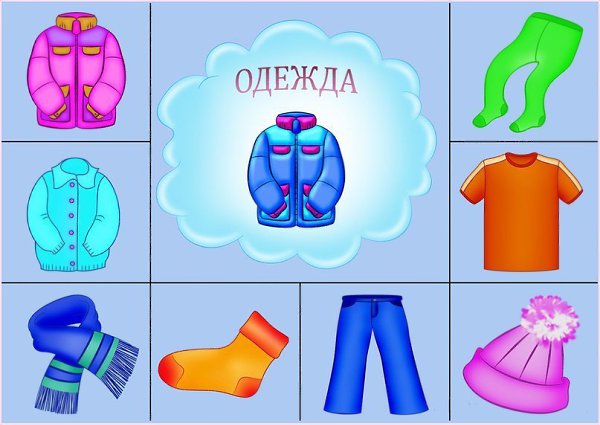 Подготовил и провел воспитатель: Павлова И.Ю.ПСКОВ 2023План подготовки ООДПлан проведения ООД.АДМИНИСТРАЦИЯ ГОРОДА ПСКОВАМУНИЦИПАЛЬНОЕ БЮДЖЕТНОЕ ОБРАЗОВАТЕЛЬНОЕ УЧРЕЖДЕНИЕ«ДЕТСКИЙ САД № 57 «МАЛЕНЬКАЯ СТРАНА»СодержаниеДата и время проведения 11.04.2023 9.00 – 9.15Возрастная группаВторая младшая группаФорма  организацииПодгрупповаяВид образовательной деятельности ООДООРечевое развитие Интеграция ООПознавательное развитиеТема:«Одежда»Цель:Развитие связной речи  детейЗадачи:Образовательные:Активизировать  словарь детей через использование в речи названия одежды,Закреплять умение составлять рассказ – описание с использованием мнемосхемы.Задачи:Развивающие:Развивать умение детей группировать картинки по функциональному признаку.Закрепить  понятия об обобщающих ,слова: посуда, одежда.Задачи: Воспитательные:Формировать культуру общения. Приемы и методыМетоды наглядные: демонстрация наглядных пособий; Методы словесные:  рассказ педагога,беседа - диалог;Методы игровые: дидактическая игра, воображаемая ситуация в развёрнутом виде.ОборудованиеДемонстрационный: кукла ,схема (метод наглядного моделирования)Раздаточный: картинки с изображением одежды, картинки с изображением посуды, трафареты одеждыСловарная работаАктивный словарь:  одежда, ателье, выкройка;Пассивный словарь: сошьем.Предварительная работаРассматривание картин, иллюстраций  на тему: «Одежда», беседа на тему: «Одежда» Чтение художественной литературы об одежде;Этапы деятельностиДеятельность воспитателяМотивационно - ориентировочный этапВхождение в занятие :Сюрпризный момент« Появление куклы в группе»Содержательный этапСоставление рассказа – описания с использованием мнемосхемы; дидактическая игра:  « Поможем правильно разобрать картинки» дидактическая игра: « Ателье »Рефлексивный этапРечевое общение. Инициировать речь детей для развития мыслительной деятельности. Кому сегодня помогали? Как помогали? Про какую одежду узнали?